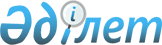 О внесении изменений в постановление акимата Жамбылской области от 26 апреля 2012 года № 128 "Об утверждении государственного образовательного заказа на подготовку специалистов с техническим и профессиональным, послесредним образованием на 2012-2013 учебный год"Постановление Жамбылского областного акимата от 26 июля 2012 года № 227. Зарегистрировано Департаментом юстиции Жамбылской области от 7 августа 2012 года № 1817      Примечание РЦПИ:

      В тексте сохранена авторская орфография и пунктуация.

      В соответствии с Законом Республики Казахстан "Об образовании" от 27 июля 2007 года и постановлением Правительства Республики Казахстан от 31 марта 2011 года № 316 "Об утверждении Программы занятости 2020" акимат Жамбылской области ПОСТАНОВЛЯЕТ:

      1. В постановление акимата Жамбылской области от 26 апреля 2012 года № 128 "Об утверждении государственного образовательного заказа на подготовку специалистов с техническим и профессиональным, послесредним образованием на 2012-2013 учебный год" (зарегистрированное в Реестре государственной регистрации нормативных правовых актов № 1809 и опубликованное в областных газетах 19 мая 2012 года "Ақ жол" № 56-57 (17573-17574) и "Знамя труда" № 55 (17615)) внести следующие изменения:

      в приложении утвержденном указанным постановлением строки 15, 16, 17, 26, 55 исключить;

      в строке 3 в столбце "всего" цифру "25" заменить цифрой "49", в столбце "обучение на казахском языке" цифру "25" заменить цифрой "49";

      в строке 57 столбце "всего" цифру "170" заменить цифрой "295", в столбце "обучение на казахском языке" цифру "170" заменить цифрой "295";

      в строке "итого" в столбце "всего" цифру "4160" заменить цифрой "4229", в столбце "обучение на казахском языке" цифру "3158" заменить цифрой "3227".

      2. Настоящее постановление вступает в силу со дня государственной регистрации в органах юстиции и вводится в действие по истечении десяти календарных дней после первого официального опубликования.

      3. Контроль за исполнением настоящего постановления возложить на заместителя акима области Садибекова Гани Калыбаевича. 


					© 2012. РГП на ПХВ «Институт законодательства и правовой информации Республики Казахстан» Министерства юстиции Республики Казахстан
				
      Исполняющий обязанности

      акима области

 К. Кокрекбаев
